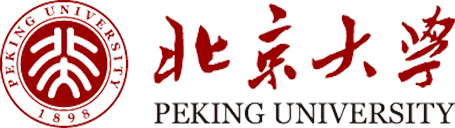 医疗安全与管理高级研修班项目编号：2022-011会 医 界 精 英   悟 管 理 真 谛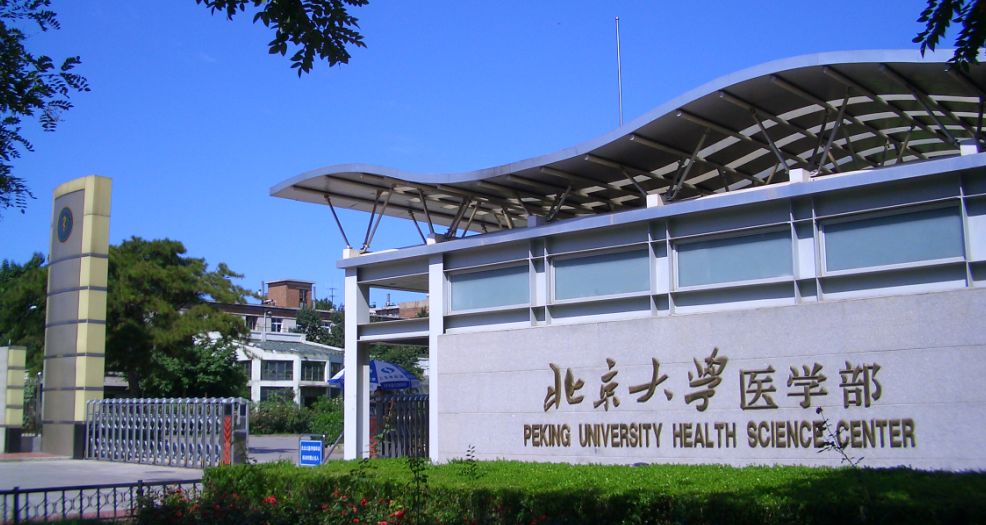 地点：北京北京大学医疗安全与管理高级研修班招生简章为进一步加强医疗质量安全管理，持续提升医疗质量安全管理科学化、精细化水平，构建优质高效的医疗质量管理与控制体系，根据《医疗质量管理办法》，国家卫生健康委制定了《2021年国家医疗质量安全改进目标》。本项目旨在提升医疗质量安全管理水平，全面提升医院综合能力，持续提高医疗质量，预防和减少医疗安全事件，提高医院医疗患者安全管理水平，积极创新工作机制和方式方法，注重破除原有管理模式的部门、学科壁垒和工作障碍，提倡多部门、多学科有效协同，及时总结各级各类医疗机构处理医疗纠纷的有益经验，加强工作交流，营造良好氛围，培育质量安全文化。【招生对象】1、各级卫生行政主管部门相关领导、医政处（科）长及相关负责人；2、各级医院院长、副院长、医务处（科）、质控办（科）、护理部等科室；3、临床医师及其他质量管理相关人员；4、现任或即将担任科主任、护士长、医师组长或科室骨干的人员。【证书学分】1. 学习完毕，颁发北京大学医学部证书。【主要课程】【师资简介】王院长：北京大学第一医院 副院长薛书记：北京大学肿瘤医院 副书记王主任：北京法大司法鉴定中心 主任胥处长：北京大学第三医院 医务处王院长：北京大学医学人文学院 副院长庹处长：北京大学医学部医院管理处 副处长施处长：北京大学口腔医院 医务处李主任：中华医学会医鉴办 主任【学习形式】  面授，总计4天【学习地点】  北京大学医学部/北京大学第三医院 【报名材料】  1寸证件照（2张）、学历复印件（1份）身份证复印件（1份）【开班时间】 暂定2022年7月7—10日，如因疫情防控需要调整时间，另行通知。【报名流程】  致电/微信获取报名表—审核通过—接收上课通知—交费—报到学习【学习费用】 ￥6800元/人（含教学管理费、书费、讲义费、证照费等），不包括往来北京的差旅费和食宿费用。【费用缴纳】   请将培训费6800元汇入以下账户：账户名称： 北京大学医学部开户银行： 工商银行北京东升路支行账    号： 0200 0062 0908 9112 565用    途： 姓名+培训费 医疗安全与管理高级研修班—报名申请表本人郑重声明以上所填内容属实            姓名：__________________ 日期：_______________《医学人文与医院法律实务》《司法鉴定通则解读》《以DRG为抓手驱动医疗质量管理》《医疗质量安全管理体系建设与实践》《如何利用PDCA全面提升医院管理品质》《中国医疗安全经典案例》分享《医院风险防控与危机应对》《医学会医疗损害鉴定规则解读》《法官视角下的医疗纠纷预防与应对》《法官视角下的医疗纠纷预防与应对》姓   名性别出生日期年    月    日年    月    日年    月    日年    月    日照    片
（此处不贴电子照片，报到时交纸质版）照    片
（此处不贴电子照片，报到时交纸质版）照    片
（此处不贴电子照片，报到时交纸质版）证件类型□ 身份证    □ 军官证   □ 护照   □其它________□ 身份证    □ 军官证   □ 护照   □其它________□ 身份证    □ 军官证   □ 护照   □其它________□ 身份证    □ 军官证   □ 护照   □其它________□ 身份证    □ 军官证   □ 护照   □其它________□ 身份证    □ 军官证   □ 护照   □其它________□ 身份证    □ 军官证   □ 护照   □其它________□ 身份证    □ 军官证   □ 护照   □其它________□ 身份证    □ 军官证   □ 护照   □其它________照    片
（此处不贴电子照片，报到时交纸质版）照    片
（此处不贴电子照片，报到时交纸质版）照    片
（此处不贴电子照片，报到时交纸质版）证件号码照    片
（此处不贴电子照片，报到时交纸质版）照    片
（此处不贴电子照片，报到时交纸质版）照    片
（此处不贴电子照片，报到时交纸质版）民    族政治面貌照    片
（此处不贴电子照片，报到时交纸质版）照    片
（此处不贴电子照片，报到时交纸质版）照    片
（此处不贴电子照片，报到时交纸质版）工作单位照    片
（此处不贴电子照片，报到时交纸质版）照    片
（此处不贴电子照片，报到时交纸质版）照    片
（此处不贴电子照片，报到时交纸质版）单位级别□ 三 级医院       □ 二 级医院     □ 一 级医院      □ 其它___________□ 三 级医院       □ 二 级医院     □ 一 级医院      □ 其它___________□ 三 级医院       □ 二 级医院     □ 一 级医院      □ 其它___________□ 三 级医院       □ 二 级医院     □ 一 级医院      □ 其它___________□ 三 级医院       □ 二 级医院     □ 一 级医院      □ 其它___________□ 三 级医院       □ 二 级医院     □ 一 级医院      □ 其它___________□ 三 级医院       □ 二 级医院     □ 一 级医院      □ 其它___________□ 三 级医院       □ 二 级医院     □ 一 级医院      □ 其它___________□ 三 级医院       □ 二 级医院     □ 一 级医院      □ 其它___________□ 三 级医院       □ 二 级医院     □ 一 级医院      □ 其它___________□ 三 级医院       □ 二 级医院     □ 一 级医院      □ 其它___________□ 三 级医院       □ 二 级医院     □ 一 级医院      □ 其它___________单位性质□ 国有   □ 外资   □ 民营   □政府和事业单位    □其它 ___________□ 国有   □ 外资   □ 民营   □政府和事业单位    □其它 ___________□ 国有   □ 外资   □ 民营   □政府和事业单位    □其它 ___________□ 国有   □ 外资   □ 民营   □政府和事业单位    □其它 ___________□ 国有   □ 外资   □ 民营   □政府和事业单位    □其它 ___________□ 国有   □ 外资   □ 民营   □政府和事业单位    □其它 ___________□ 国有   □ 外资   □ 民营   □政府和事业单位    □其它 ___________□ 国有   □ 外资   □ 民营   □政府和事业单位    □其它 ___________□ 国有   □ 外资   □ 民营   □政府和事业单位    □其它 ___________□ 国有   □ 外资   □ 民营   □政府和事业单位    □其它 ___________□ 国有   □ 外资   □ 民营   □政府和事业单位    □其它 ___________□ 国有   □ 外资   □ 民营   □政府和事业单位    □其它 ___________职    务专业职称单位人数单位人数单位人数手   机电子邮箱通讯地址邮 编邮 编邮 编工作经历起止日期(年月)起止日期(年月)起止日期(年月)单位名称单位名称单位名称职务名称职务名称职务名称职务名称职务名称职务名称工作经历工作经历教育经历起止日期（年月）起止日期（年月）起止日期（年月）学校学校学校专业专业学历/学位学历/学位学历/学位学历/学位教育经历教育经历获知本项目的渠道□学校官方网站   □本单位教育部门组织    □论坛或会议□他人推荐（请注明）_________________　  □其他（请注明）________________□学校官方网站   □本单位教育部门组织    □论坛或会议□他人推荐（请注明）_________________　  □其他（请注明）________________□学校官方网站   □本单位教育部门组织    □论坛或会议□他人推荐（请注明）_________________　  □其他（请注明）________________□学校官方网站   □本单位教育部门组织    □论坛或会议□他人推荐（请注明）_________________　  □其他（请注明）________________□学校官方网站   □本单位教育部门组织    □论坛或会议□他人推荐（请注明）_________________　  □其他（请注明）________________□学校官方网站   □本单位教育部门组织    □论坛或会议□他人推荐（请注明）_________________　  □其他（请注明）________________□学校官方网站   □本单位教育部门组织    □论坛或会议□他人推荐（请注明）_________________　  □其他（请注明）________________□学校官方网站   □本单位教育部门组织    □论坛或会议□他人推荐（请注明）_________________　  □其他（请注明）________________□学校官方网站   □本单位教育部门组织    □论坛或会议□他人推荐（请注明）_________________　  □其他（请注明）________________□学校官方网站   □本单位教育部门组织    □论坛或会议□他人推荐（请注明）_________________　  □其他（请注明）________________□学校官方网站   □本单位教育部门组织    □论坛或会议□他人推荐（请注明）_________________　  □其他（请注明）________________□学校官方网站   □本单位教育部门组织    □论坛或会议□他人推荐（请注明）_________________　  □其他（请注明）________________医院负责培训领导姓    名：_______________先生/女士   职    位：________________ 手   机：____________ ___            办公电话：_________________姓    名：_______________先生/女士   职    位：________________ 手   机：____________ ___            办公电话：_________________姓    名：_______________先生/女士   职    位：________________ 手   机：____________ ___            办公电话：_________________姓    名：_______________先生/女士   职    位：________________ 手   机：____________ ___            办公电话：_________________姓    名：_______________先生/女士   职    位：________________ 手   机：____________ ___            办公电话：_________________姓    名：_______________先生/女士   职    位：________________ 手   机：____________ ___            办公电话：_________________姓    名：_______________先生/女士   职    位：________________ 手   机：____________ ___            办公电话：_________________姓    名：_______________先生/女士   职    位：________________ 手   机：____________ ___            办公电话：_________________姓    名：_______________先生/女士   职    位：________________ 手   机：____________ ___            办公电话：_________________姓    名：_______________先生/女士   职    位：________________ 手   机：____________ ___            办公电话：_________________姓    名：_______________先生/女士   职    位：________________ 手   机：____________ ___            办公电话：_________________姓    名：_______________先生/女士   职    位：________________ 手   机：____________ ___            办公电话：_________________经常阅读(浏览)的报纸、杂志、网站经常阅读(浏览)的报纸、杂志、网站经常阅读(浏览)的报纸、杂志、网站经常阅读(浏览)的报纸、杂志、网站经常阅读(浏览)的报纸、杂志、网站兴趣与爱好兴趣与爱好兴趣与爱好兴趣与爱好兴趣与爱好